附件2：2019年智能制造创新人才培养探索与实践研讨会-参会回执说明：烦请与会领导填写参会信息后（各单位1名嘉宾），于2019年4月8日前发回至全国竞赛秘书处siemenscup@163.com。会议联系人：余雪松 18310726311 010-64124641 附件3：参会指南地址：北京市朝阳区北三环东路15号北京化工大学东校区（会议室安排见附件1）推荐酒店：贵州大厦（北京朝阳区和平西桥樱花西街18号）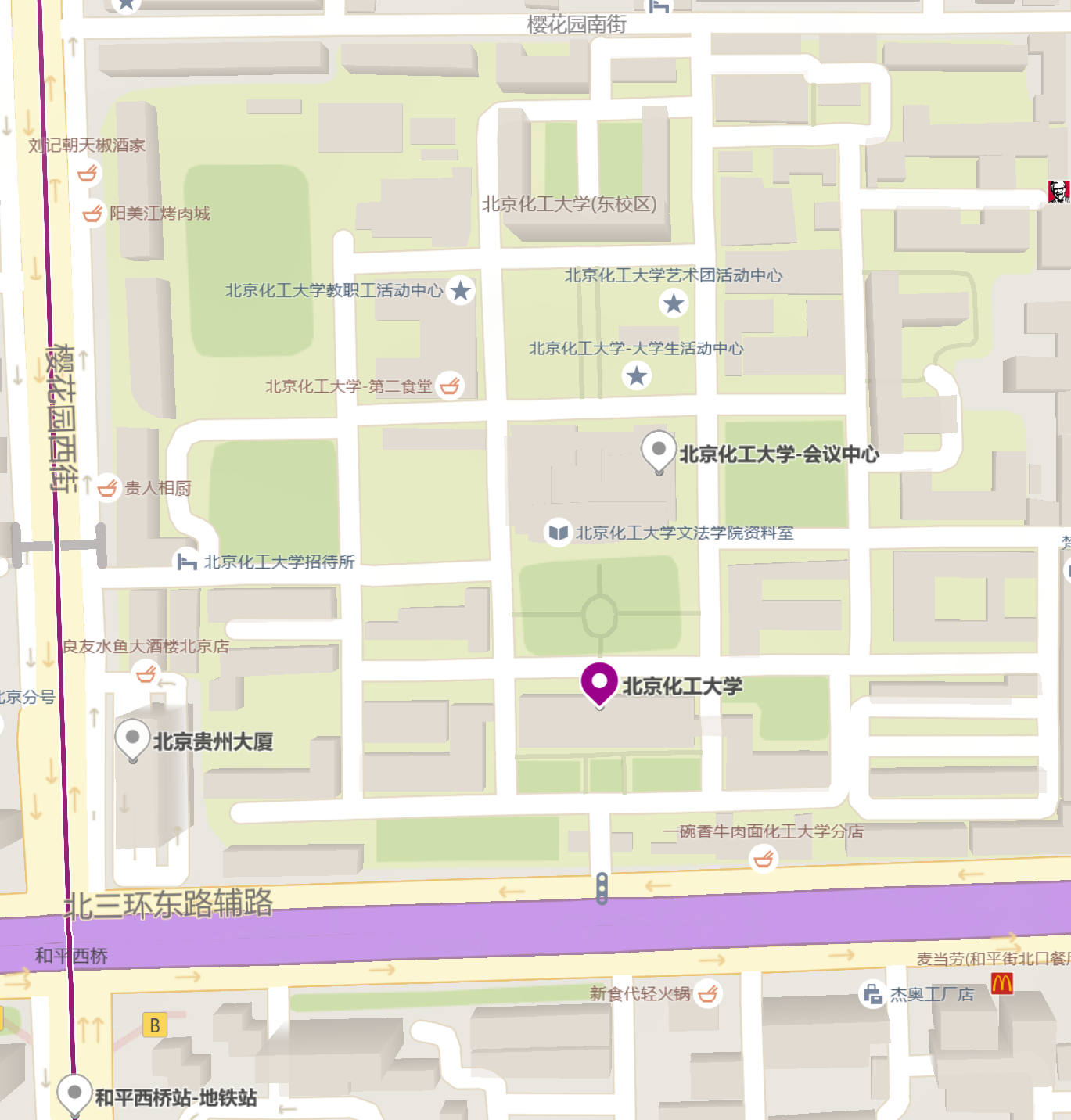 交通引导：北京化工大学东校区地铁：五号线和平西桥站A口公交：75、95、运通104等和平东桥站 13、379、419等和平东桥北站贵州大厦地铁：五号线和平西桥站A口公交：95、117、328等和平西桥站东路15号学校所在省份（市、自治区）学校类型（综合类、理工类等）参会嘉宾所在院系手机号常用邮箱职位专业研究方向